                                                                                                                                     ………………………………….,…...miejscowość i dataWójt Gminy ZwierzynWNIOSEK o ustalenie warunków zabudowy UWAGA: Kopię mapy można uzyskać w Ośrodku Dokumentacji Geodezyjnej i Kartograficznej w Starostwie Powiatowym w Strzelcach Krajeńskich przy ul. Ks. St. Wyszyńskiego 7.______________________________________________podpis wnioskodawcy lub pełnomocnika* niepotrzebne skreślić** w przypadku inwestycji liniowej należy dołączyć wykaz działek objętych obszarem inwestycji*** przykładowe opracowanie na stronie 4 w części VIIKLAUZULA INFORMACYJNAIDANE WNIOSKODAWCY DANE WNIOSKODAWCY DANE WNIOSKODAWCY Imię i nazwisko lub nazwa instytucji / pieczęćImię i nazwisko lub nazwa instytucji / pieczęćImię i nazwisko lub nazwa instytucji / pieczęćImię i nazwisko lub nazwa instytucji / pieczęćKod pocztowy, MiejscowośćKod pocztowy, MiejscowośćNumer telefonuNumer telefonuUlicaUlicaNr domuNr lokaluDANE PEŁNOMOCNIKADANE PEŁNOMOCNIKADANE PEŁNOMOCNIKADANE PEŁNOMOCNIKAImię i nazwiskoImię i nazwiskoImię i nazwiskoImię i nazwiskoKod pocztowy, MiejscowośćKod pocztowy, MiejscowośćNumer telefonuNumer telefonuUlicaUlicaNr domuNr lokaluIIDANE INWESTYCJIRodzaj obiektu lub przewidywany sposób użytkowania obiektu lub terenu, zakres inwestycji (np. nowy obiekt, przebudowa, rozbudowa, nadbudowa, zmiana sposobu użytkowania itd.)Rodzaj obiektu lub przewidywany sposób użytkowania obiektu lub terenu, zakres inwestycji (np. nowy obiekt, przebudowa, rozbudowa, nadbudowa, zmiana sposobu użytkowania itd.)IIILOKALIZACJA INWESTYCJI **obręb, Nr działki obręb, Nr działki IVCHARAKTERYSTYKA INWESTYCJICHARAKTERYSTYKA INWESTYCJICHARAKTERYSTYKA INWESTYCJICHARAKTERYSTYKA INWESTYCJI1. Przewidywane zapotrzebowanie na media1. Przewidywane zapotrzebowanie na media1. Przewidywane zapotrzebowanie na media1. Przewidywane zapotrzebowanie na mediaNumer promesy lub umowya) Woda [m3/dobę]a) Woda [m3/dobę]b) Energia elektryczna [kW]b) Energia elektryczna [kW]c) Gaz [m3/dobę]c) Gaz [m3/dobę]d) Rodzaj ogrzewania – d) Rodzaj ogrzewania – d) Rodzaj ogrzewania – d) Rodzaj ogrzewania – d) Rodzaj ogrzewania – e) Sposób odprowadzania ścieków                                                                                e) Sposób odprowadzania ścieków                                                                                e) Sposób odprowadzania ścieków                                                                                e) Sposób odprowadzania ścieków                                                                                Socjalno-bytoweTechnologiczne- sieć kanalizacyjna [m3/dobę]- sieć kanalizacyjna [m3/dobę]- zbiornik bezodpływowy [m3]- zbiornik bezodpływowy [m3]- przydomowa oczyszczalnia ścieków [m3/dobę]- przydomowa oczyszczalnia ścieków [m3/dobę]f) Wody opadowef) Wody opadoweg) Sposób unieszkodliwiania odpadówg) Sposób unieszkodliwiania odpadówg) Sposób unieszkodliwiania odpadówg) Sposób unieszkodliwiania odpadów - stałych  - stałych - niebezpiecznych- niebezpiecznych2. Inne potrzeby w zakresie infrastruktury technicznej2. Inne potrzeby w zakresie infrastruktury technicznej2. Inne potrzeby w zakresie infrastruktury technicznej2. Inne potrzeby w zakresie infrastruktury technicznej2. Inne potrzeby w zakresie infrastruktury technicznejOpisaćOpisaćOpisaćOpisaćOpisać3. Obsługa komunikacyjna (określenie dostępu do drogi)3. Obsługa komunikacyjna (określenie dostępu do drogi)3. Obsługa komunikacyjna (określenie dostępu do drogi)3. Obsługa komunikacyjna (określenie dostępu do drogi)3. Obsługa komunikacyjna (określenie dostępu do drogi)Określenie dostępu do drogiOkreślenie dostępu do drogiOkreślenie dostępu do drogiOkreślenie dostępu do drogiOkreślenie dostępu do drogi4. Określenie planowanego sposobu zagospodarowania terenu oraz charakterystyki zabudowy, w tym przeznaczenia i gabaryty projektowanych obiektów budowlanych, przedstawione w formie opisowej i graficznej.*** (nie wypełniać w przypadku dołączenia do wniosku kompleksowego opracowania zawierającego część graficzną i opisową charakterystyki inwestycji)4. Określenie planowanego sposobu zagospodarowania terenu oraz charakterystyki zabudowy, w tym przeznaczenia i gabaryty projektowanych obiektów budowlanych, przedstawione w formie opisowej i graficznej.*** (nie wypełniać w przypadku dołączenia do wniosku kompleksowego opracowania zawierającego część graficzną i opisową charakterystyki inwestycji)4. Określenie planowanego sposobu zagospodarowania terenu oraz charakterystyki zabudowy, w tym przeznaczenia i gabaryty projektowanych obiektów budowlanych, przedstawione w formie opisowej i graficznej.*** (nie wypełniać w przypadku dołączenia do wniosku kompleksowego opracowania zawierającego część graficzną i opisową charakterystyki inwestycji)4. Określenie planowanego sposobu zagospodarowania terenu oraz charakterystyki zabudowy, w tym przeznaczenia i gabaryty projektowanych obiektów budowlanych, przedstawione w formie opisowej i graficznej.*** (nie wypełniać w przypadku dołączenia do wniosku kompleksowego opracowania zawierającego część graficzną i opisową charakterystyki inwestycji)4. Określenie planowanego sposobu zagospodarowania terenu oraz charakterystyki zabudowy, w tym przeznaczenia i gabaryty projektowanych obiektów budowlanych, przedstawione w formie opisowej i graficznej.*** (nie wypełniać w przypadku dołączenia do wniosku kompleksowego opracowania zawierającego część graficzną i opisową charakterystyki inwestycji)a) Rodzaj i ilość budynków lub budowlia) Rodzaj i ilość budynków lub budowlia) Rodzaj i ilość budynków lub budowlia) Rodzaj i ilość budynków lub budowlia) Rodzaj i ilość budynków lub budowlinp.: budynki mieszkalne jednorodzinne (wolnostojące, bliźniacze, szeregowe), wielorodzinne, inne (garaż, budynek gospodarczy, usługowy, produkcyjny, inwentarski, magazynowy, itp.) z podaniem jego wykorzystania; w przypadku usług i produkcji należy podać działalność, a w przypadku obiektów usługowych (handlowych) określić powierzchnię sprzedażynp.: budynki mieszkalne jednorodzinne (wolnostojące, bliźniacze, szeregowe), wielorodzinne, inne (garaż, budynek gospodarczy, usługowy, produkcyjny, inwentarski, magazynowy, itp.) z podaniem jego wykorzystania; w przypadku usług i produkcji należy podać działalność, a w przypadku obiektów usługowych (handlowych) określić powierzchnię sprzedażynp.: budynki mieszkalne jednorodzinne (wolnostojące, bliźniacze, szeregowe), wielorodzinne, inne (garaż, budynek gospodarczy, usługowy, produkcyjny, inwentarski, magazynowy, itp.) z podaniem jego wykorzystania; w przypadku usług i produkcji należy podać działalność, a w przypadku obiektów usługowych (handlowych) określić powierzchnię sprzedażynp.: budynki mieszkalne jednorodzinne (wolnostojące, bliźniacze, szeregowe), wielorodzinne, inne (garaż, budynek gospodarczy, usługowy, produkcyjny, inwentarski, magazynowy, itp.) z podaniem jego wykorzystania; w przypadku usług i produkcji należy podać działalność, a w przypadku obiektów usługowych (handlowych) określić powierzchnię sprzedażynp.: budynki mieszkalne jednorodzinne (wolnostojące, bliźniacze, szeregowe), wielorodzinne, inne (garaż, budynek gospodarczy, usługowy, produkcyjny, inwentarski, magazynowy, itp.) z podaniem jego wykorzystania; w przypadku usług i produkcji należy podać działalność, a w przypadku obiektów usługowych (handlowych) określić powierzchnię sprzedażyb) Wielkość powierzchni zabudowy [m2] (dla poszczególnych przeznaczeń)b) Wielkość powierzchni zabudowy [m2] (dla poszczególnych przeznaczeń)b) Wielkość powierzchni zabudowy [m2] (dla poszczególnych przeznaczeń)b) Wielkość powierzchni zabudowy [m2] (dla poszczególnych przeznaczeń)b) Wielkość powierzchni zabudowy [m2] (dla poszczególnych przeznaczeń)c) Szerokość elewacji frontowej [m]: c) Szerokość elewacji frontowej [m]: c) Szerokość elewacji frontowej [m]: c) Szerokość elewacji frontowej [m]: c) Szerokość elewacji frontowej [m]: d) Wysokość górnej krawędzi elewacji jej gzymsu lub attyki [m]: d) Wysokość górnej krawędzi elewacji jej gzymsu lub attyki [m]: d) Wysokość górnej krawędzi elewacji jej gzymsu lub attyki [m]: d) Wysokość górnej krawędzi elewacji jej gzymsu lub attyki [m]: d) Wysokość górnej krawędzi elewacji jej gzymsu lub attyki [m]: e) Wysokość kalenicy [m]: e) Wysokość kalenicy [m]: e) Wysokość kalenicy [m]: e) Wysokość kalenicy [m]: e) Wysokość kalenicy [m]: f) Geometria dachu (kąt nachylenia i układ połaci dachowych): f) Geometria dachu (kąt nachylenia i układ połaci dachowych): f) Geometria dachu (kąt nachylenia i układ połaci dachowych): f) Geometria dachu (kąt nachylenia i układ połaci dachowych): f) Geometria dachu (kąt nachylenia i układ połaci dachowych): 5. Charakterystyczne parametry inwestycji oraz dane charakteryzujące jej wpływ na środowisko5. Charakterystyczne parametry inwestycji oraz dane charakteryzujące jej wpływ na środowisko5. Charakterystyczne parametry inwestycji oraz dane charakteryzujące jej wpływ na środowisko5. Charakterystyczne parametry inwestycji oraz dane charakteryzujące jej wpływ na środowisko5. Charakterystyczne parametry inwestycji oraz dane charakteryzujące jej wpływ na środowiskoOpisaćOpisaćOpisaćOpisaćOpisaćVOPŁATA SKARBOWAOPŁATA SKARBOWAOPŁATA SKARBOWAOPŁATA SKARBOWAwpłata opłaty skarbowej na rachunek bankowy Urzędu Gminy ZwierzynLubusko – Wielkopolski Bank Spółdzielczy z siedzibą w ZwierzynieNr 44 8362 0005 4200 1384 2000 0010wpłata opłaty skarbowej na rachunek bankowy Urzędu Gminy ZwierzynLubusko – Wielkopolski Bank Spółdzielczy z siedzibą w ZwierzynieNr 44 8362 0005 4200 1384 2000 0010wpłata opłaty skarbowej na rachunek bankowy Urzędu Gminy ZwierzynLubusko – Wielkopolski Bank Spółdzielczy z siedzibą w ZwierzynieNr 44 8362 0005 4200 1384 2000 0010wpłata opłaty skarbowej na rachunek bankowy Urzędu Gminy ZwierzynLubusko – Wielkopolski Bank Spółdzielczy z siedzibą w ZwierzynieNr 44 8362 0005 4200 1384 2000 0010wpłata opłaty skarbowej na rachunek bankowy Urzędu Gminy ZwierzynLubusko – Wielkopolski Bank Spółdzielczy z siedzibą w ZwierzynieNr 44 8362 0005 4200 1384 2000 0010nie podlega opłacienie podlega opłacieart. 2 ust. 1 pkt 2art. 2 ust. 1 pkt 2budownictwo mieszkaniowe (w tym urządzenia i budowle z nim związane)zwolnieniezwolnienieart. 7pkt 2jednostki budżetowezwolnieniezwolnienieart. 7pkt 3jednostki samorządu terytorialnegozwolnieniezwolnienieinne przypadki przewidzianą ustawą art.  ........inne przypadki przewidzianą ustawą art.  ........inne przypadki przewidzianą ustawą art.  ........Warunki zabudowyWarunki zabudowy107zł107zł107złPełnomocnictwoPełnomocnictwo17zł x ..... = .........17zł x ..... = .........17zł x ..... = .........wysokość opłaty zostanie zweryfikowana po opracowaniu dokumentu wg Ustawy o opłacie skarbowej z dnia 16 listopada 2006 roku (tekst jednolity Dz. U. z 2015r., poz. 783 z późn. zm.)wysokość opłaty zostanie zweryfikowana po opracowaniu dokumentu wg Ustawy o opłacie skarbowej z dnia 16 listopada 2006 roku (tekst jednolity Dz. U. z 2015r., poz. 783 z późn. zm.)wysokość opłaty zostanie zweryfikowana po opracowaniu dokumentu wg Ustawy o opłacie skarbowej z dnia 16 listopada 2006 roku (tekst jednolity Dz. U. z 2015r., poz. 783 z późn. zm.)wysokość opłaty zostanie zweryfikowana po opracowaniu dokumentu wg Ustawy o opłacie skarbowej z dnia 16 listopada 2006 roku (tekst jednolity Dz. U. z 2015r., poz. 783 z późn. zm.)wysokość opłaty zostanie zweryfikowana po opracowaniu dokumentu wg Ustawy o opłacie skarbowej z dnia 16 listopada 2006 roku (tekst jednolity Dz. U. z 2015r., poz. 783 z późn. zm.)VIDO WNIOSKU DOŁĄCZAM: *Ilość1.kopię mapy zasadniczej lub w przypadku jej braku, kopię mapy katastralnej, przyjętej do państwowego zasobu geodezyjnego i kartograficznego, zawierającą określenie granic terenu objętego wnioskiem, i obszaru, na który ta inwestycja będzie oddziaływać, w skali 1:500 lub 1:1000 stosunku do inwestycji liniowych również w skali 1:2000 2.kopię mapy jak wyżej lecz obejmująca obszar o minimum trzykrotnej szerokości frontu działki wyznaczonego wokół tej działki ale nie mniej niż 50 metrów [przez front działki należy rozumieć część działki budowlanej, która przylega do drogi, z której odbywa się główny wjazd lub wejście na działkę] – nie dotyczy osób posiadających gospodarstwo rolne o powierzchni przekraczającej średnią powierzchnię gospodarstwa rolnego w gminie, w przypadku realizacji inwestycji związanych z zabudową zagrodową3.opracowanie zawierające charakterystykę zabudowy (część opisowa i graficzna) – przykładowe opracowanie na stronie 4 w części VII4. Decyzja o środowiskowych uwarunkowaniach w przypadku istnienia takiego obowiązku wynikającego z Rozporządzenia Rady Ministrów z dnia 09.11.2010r. w sprawie przedsięwzięć mogących znacząco oddziaływać na środowisko.5.pełnomocnictwo udzielone osobie fizycznej działającej w imieniu wnioskodawcy6.w przypadku wniosku składanego przez osobę prawną „odpis aktualny z Rejestru Przedsiębiorców” Krajowego Rejestru Sądowego7.umowy lub promesy wyszczególnione w części IV8.dowód zapłaty opłaty skarbowej9.10.VIIWZÓR CZĘŚCI GRAFICZNEJ DO ZAŁĄCZNIKA NR 3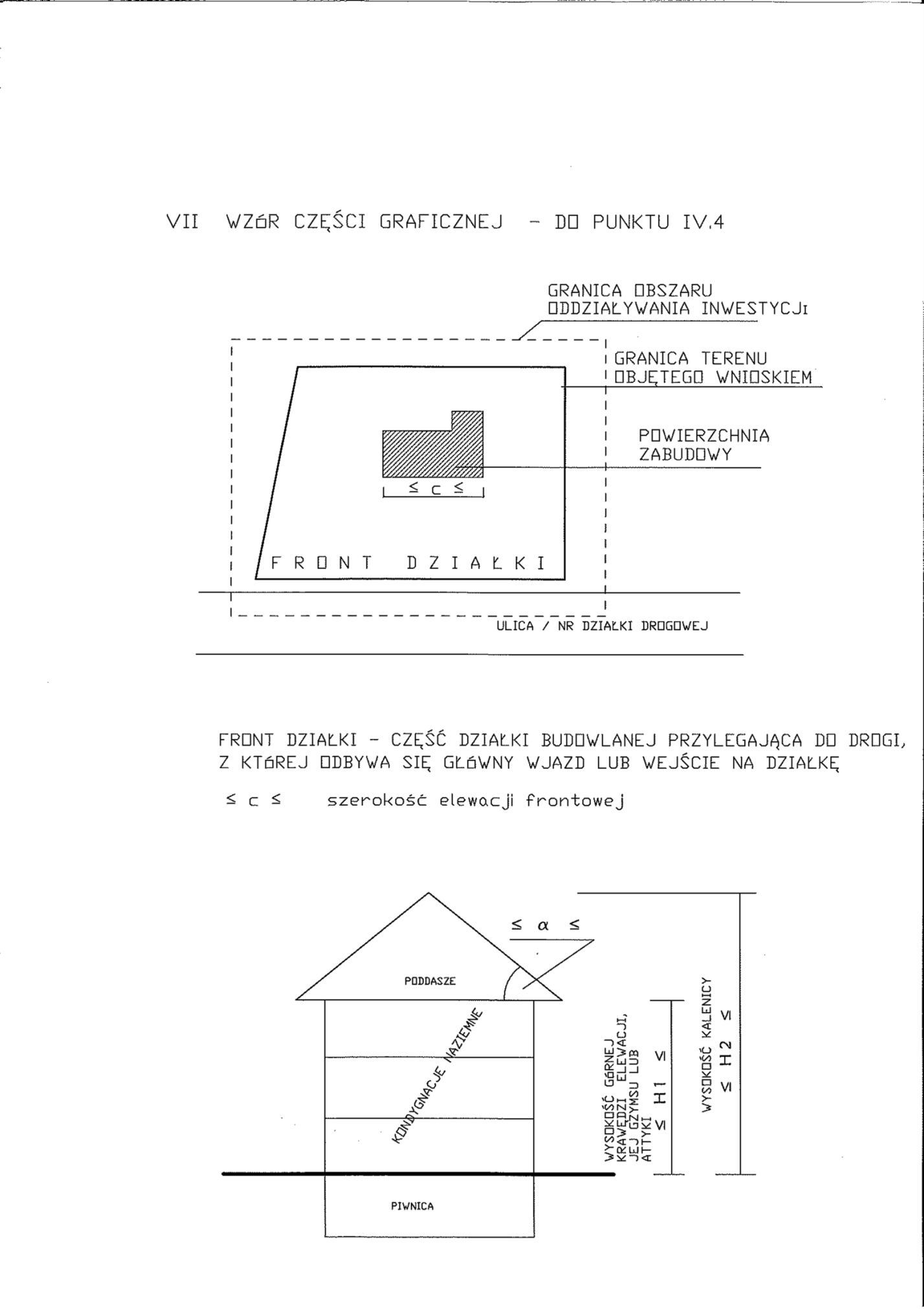 Zgodnie z art. 13 Rozporządzenia Parlamentu Europejskiego i Rady (UE) 2016/679 z dnia 27 kwietnia 2016 r. w sprawie ochrony osób fizycznych w związku z przetwarzaniem danych osobowych i w sprawie swobodnego przepływu takich danych oraz uchylenia dyrektywy 95/46/WE (ogólne rozporządzenie o ochronie danych)  (Dz. U. UE. L. 119.1  z 04.05.2016) informuję, iż:Administratorem danych osobowych jest Wójt Gminy Zwierzyn  z siedzibą w Zwierzynie(66-542) przy ulicy Wojska Polskiego 8. Z administratorem można skontaktować za pośrednictwem elektronicznej skrzynki podawczej:  ePUAP:/31m56cltwb/skrzynka lub pisemnie na adres siedziby administratora. Administrator  wyznaczył inspektora ochrony danych, z którym można skontaktować się mailowo: iodo@zwierzyn.pl. Dane przetwarzane są dla celów związanych z rozpatrzeniem wniosku o sprzedaż/dzierżawę nieruchomości na podstawie ustawy z dnia 21 sierpnia 1997 r. o gospodarce nieruchomościami. Dane osobowe mogą być udostępniane innym odbiorcom lub kategoriom odbiorców danych osobowych, którymi mogą być podmioty upoważnione na podstawie odpowiednich przepisów prawa. Szczegółowe informacje związane z przetwarzaniem danych osobowych zamieszczone zostały w klauzuli informacyjnej wywieszonej na tablicy ogłoszeń lub na stronie internetowej:  www.zwierzyn.pl w zakładce „Ochrona danych osobowych”.